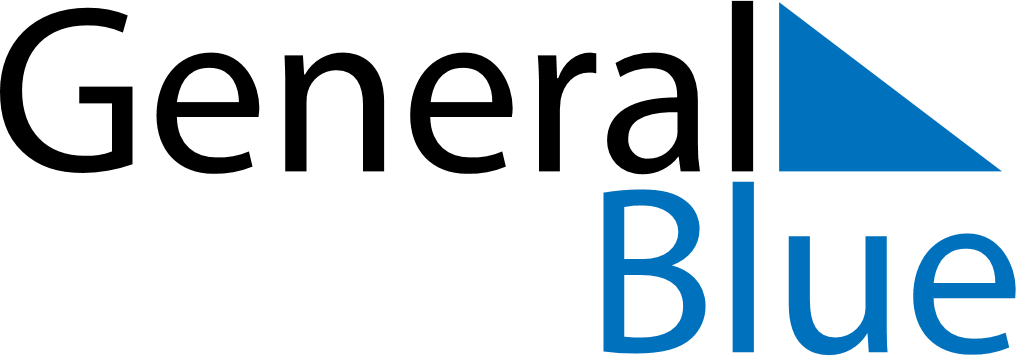 Weekly CalendarApril 28, 2025 - May 4, 2025Weekly CalendarApril 28, 2025 - May 4, 2025Weekly CalendarApril 28, 2025 - May 4, 2025Weekly CalendarApril 28, 2025 - May 4, 2025Weekly CalendarApril 28, 2025 - May 4, 2025Weekly CalendarApril 28, 2025 - May 4, 2025Weekly CalendarApril 28, 2025 - May 4, 2025MondayApr 28MondayApr 28TuesdayApr 29WednesdayApr 30ThursdayMay 01FridayMay 02SaturdayMay 03SundayMay 045 AM6 AM7 AM8 AM9 AM10 AM11 AM12 PM1 PM2 PM3 PM4 PM5 PM6 PM7 PM8 PM9 PM10 PM